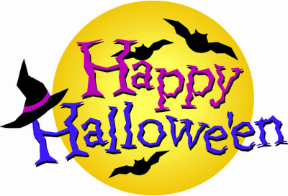         October 2016Dear Parents, Our annual Halloween parade will be held on Monday, October 31, 2016 at 2:45pm to provide an opportunity for students to share their costumes with friends, peers, teachers, and visitors. The parade will be held on the south side parking lot which provides ample space for all of our students to participate at the same time. Please assemble around the entire perimeter to ensure a great view for everyone. In the event of severe inclement weather, the parade will be inside the building with all visitors gathered in the APR and/or gymnasium. 	Please do NOT send students to school in costumes.   They will be given ample time change into costumes before the parade. We do ask, however, that you send children to school with costumes that are manageable enough for the children to change into by themselves, or with minimal assistance.   Parents and guardians are strongly encouraged to assist their children in choosing costumes that are sensitive to both the real life issues we all face today and to the messages that we regularly give our children throughout the year about nonviolent or threatening behavior.  Below are some other guidelines to ensure fun and safety for all involved:In light of recent events, please refrain from sending your child with  a clown costume to school. Students may not wear any item which may create a safety hazard to the child or others.Weapons of any type may not be part of the costume nor brought to school.4 . Masks that impair vision are not allowed. An eye patch, wig, and/or partial face covering     are permitted.Parking for this event will be available in both the front and north side parking lot. Once all of our spaces are filled, you may park on one side of the local streets and/or at the high school after the high school students’ dismissal at 2:30. Please keep in mind that many children and adults will be outdoors and walking around. Drive cautiously and stay alert.  If you plan to take your child home with you after the parade, please send a note in to school as early as possible so we can begin generating our list. All pick-up students will continue to be dismissed from the all-purpose room.   Thank you for your cooperation and I look forward to seeing you at the parade. Don’t forget that adults are more than welcome to wear costumes!  However, we ask that parents do NOT wear masks and do not dress as clowns for safety and security reasons.   Have a happy and safe Halloween. Sincerely,  Jeff Heaney                                                                                                                     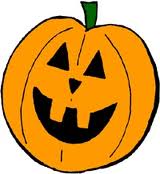 